DES FRUITS ET DES LÉGUMES - Notre Vocabulaire . 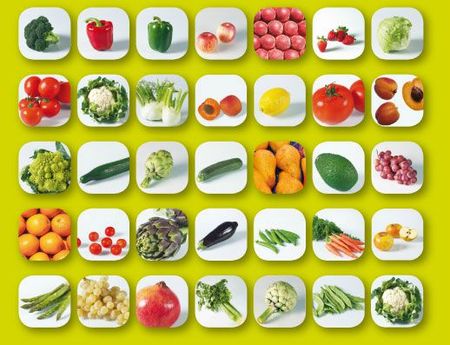 o      Lis les phrases que nous avons écrites ici-bas. o      Essaye de répondre aux questions.- Tu sais que c’est important de manger des fruits et des légumes ? - Vous devez manger au moins cinq fruits et légumes par jour !! - Lesquels tu manges habituellement ? - Est-ce que tu manges beaucoup de fruits et de légumes ? Oui / non. J’aime bien /  J’aime beaucoup / j’adore …. Je préfère …. Je n’aime pas (beaucoup) / je déteste - Quels sont les fruits et légumes que tu aimes de la liste de notre leçon ? - Tous les matins, je prépare un bon jus d’orange   Quelques légumes : Une pomme de terre / une courgette ( calabacín) // un oignon // Une aubergine ( berenjena) // Une tomate // un chou-fleur // Une carotte // un poivron rouge // un poivron vert //Un poireau // un brocoli // une salade // des haricots verts ( judías verdes) // des champignons // les lentilles ( lentejas) // les pois chiche ( garbanzos)Quelques fruits : Une pomme // une orange // un citron // un pamplemousse // une poire // une pêche // des cerises // des fraises // un abricot // une banane // du raisin…Quelques herbes : Le persil  (perejil) // la menthe // le basilic ( albahaca)  Les herbes de Provence – thym, romarin, laurier… – http://cursofrances1112.canalblog.com/archives/2012/01/13/23235026.html